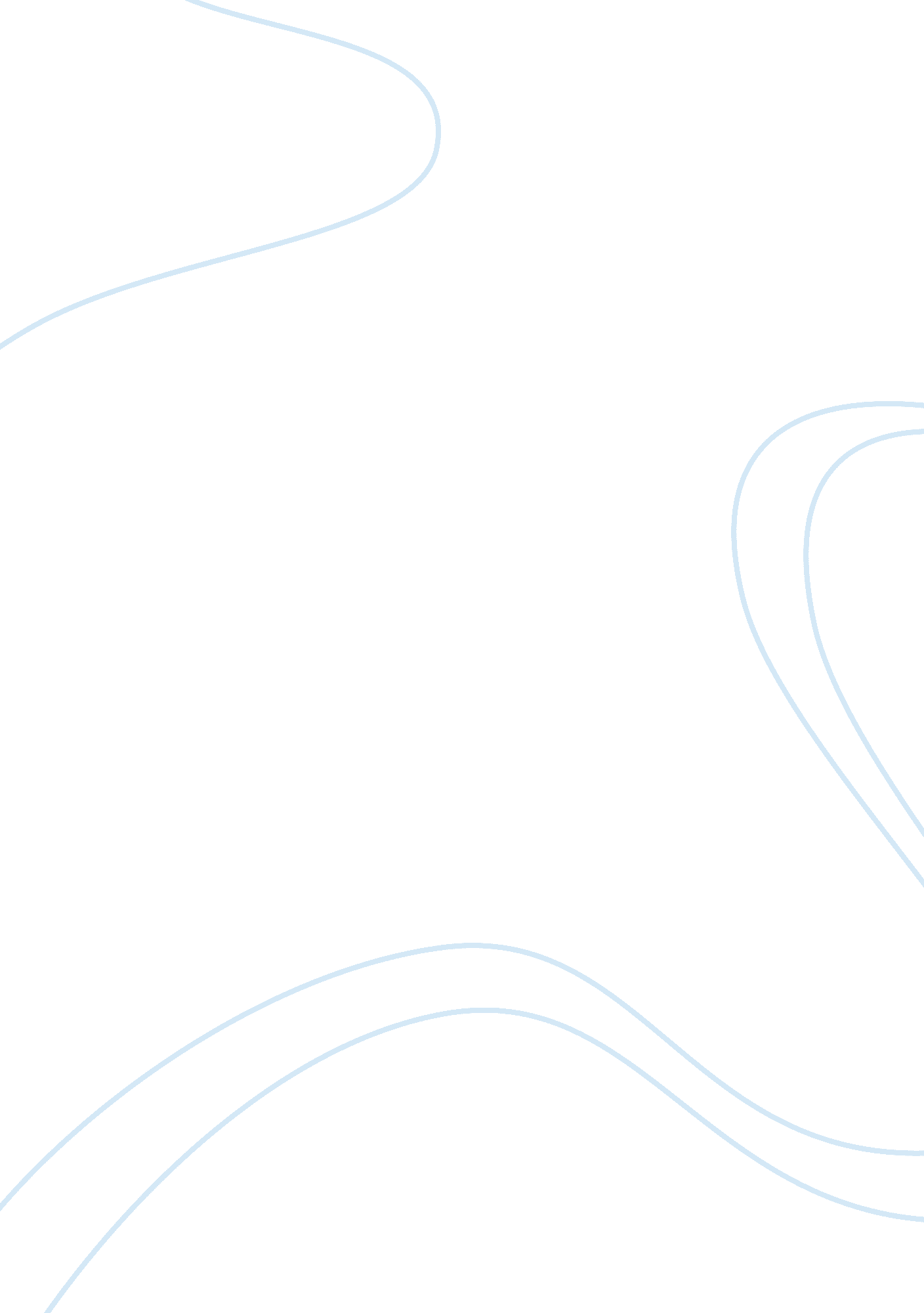 Atticus believed in equality amongst people and he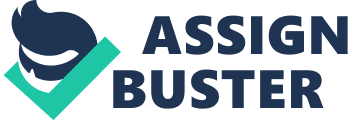 Atticus Finch was a man who fought for what he believed in. He was always the one who stood up for what was right, not what the more popular thing to do was. Atticus has a lot of courage to do what he did for Tom Robinson. Atticus looked past the racism that was in the courtroom where Tom was being accused of raping a woman and he stood up for him. Atticus believed in equality amongst people and he thought that the court was not being equal. Atticus taught his daughter Scout and his son Jem to be a good person and to treat everyone equally. He believed that success was not just winning, but instead just trying to fight for a good cause. Even if you failed, Atticus believes you were successful. Courage was something Atticus definitely had. He was the only white man in town that would stand up for Tom Robinson because he knew it was wrong to accuse him. Atticus once said that you should still fight even when you know your beaten. He didnt just go with the popular opinion that blacks were bad, instead, he gathered up his courage and fought against the court. He knew that he was testifying against an all white jury and that he had no chance to convince them that Tom was guilty, but he knew that it was right to at least try. He believed that every little thing you do that is right will eventually add up and help the cause. Atticus was a man who did not believe in racism. He had grown his kids up telling them that racism was not right. He taught them that everyone was equal. Scout and Jem were still influenced by racism in the public though. Atticus noted how in the court there was no way for a black man to win against a white man when its the white man who gets to have the decision of what happens. He knew that in the court room, racism was everywhere. Black men had no chance of wining and it was always the white man who would win. No matter how good of a case Atticus gave the jury, it was still racism that came out on top. If Atticus Finch ever treated anybody unequally than there was a good reason. He was always for equality. He believed that all men were created equal and blacks shouldnt be treated badly for nothing. Equality was something that Atticus thought should be with everyone no matter where. The Jury and the Judge both treated Tom Robinson unequally and Atticus was frustrated over that. Family was always something that Atticus took pride in. He loved his family with all his heart and he would do anything for them. Atticus had 2 children, Jem and Scout. Jem was the older of the 2 and was a boy. Scout was younger and was a girl. Atticus believed that he was a failure as a father sometimes. He tried very hard to be a good one but always seemed to think he could have been a better one. Atticus would put family first before anything else. Not many people think that if you lose a battle then you were not successful. Atticus did not think this, he believed that being successful was only to try to do something for a good cause. He once said that as long as you try you will always be appreciated and will always be successful in his point of view. Even if you lose what you were fighting for, you are still successful because you tried for what you thought was right. Atticus did not win the case with tom Robinson but he still believed that he was successful. Atticus was successful because he did what he thought was right, and doing that had to help something out in a good way. Atticus Finch is a successful man. He is a courageous man who does not believe in racism. Equality is what he believed in and taught his family that equality is stronger than racism. Atticus fought in a court case for a black man. In this time blacks were strongly impacted from racism. Atticus is a strong man for doing such a thing. He knew that he had no chance in this case yet he tried to win the case anyhow. Atticus finch was a man who fought for what he believed in. 